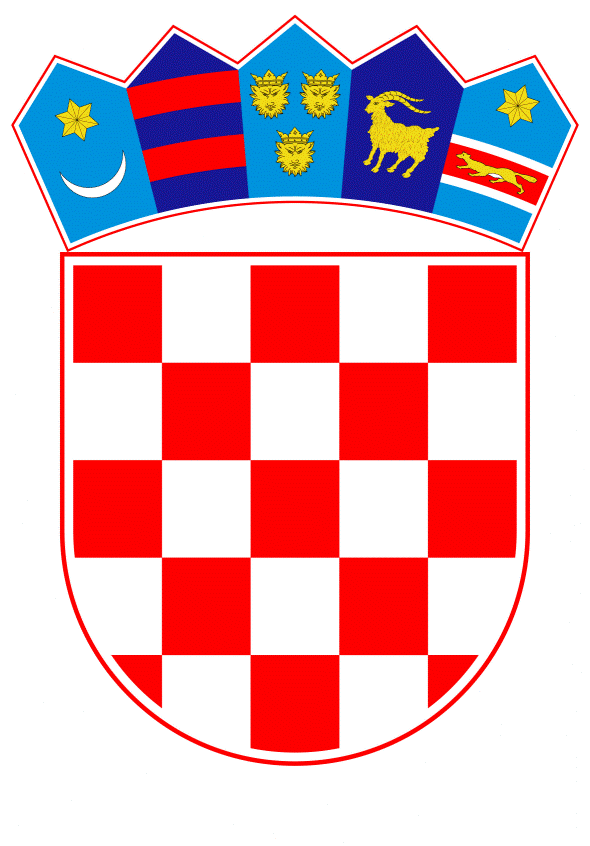 VLADA REPUBLIKE HRVATSKEZagreb, 22. prosinca 2022.______________________________________________________________________________________________________________________________________________________________________________________________________________________________PrijedlogNa temelju članka 8. i članka 31. stavka 2. Zakona o Vladi Republike Hrvatske („Narodne novine“, br. 150/11., 119/14., 93/16., 116/18. i 80/22.), Vlada Republike Hrvatske je na sjednici održanoj _____________ donijelaO D L U K Uo isplati jednokratnog novčanog primanja korisnicima doplatka za djecuradi ublažavanja posljedica porasta cijena energenataI.Ovom Odlukom uređuje se isplata jednokratnog novčanog primanja korisnicima doplatka za djecu ostvarenog u Republici Hrvatskoj, radi ublažavanja posljedica porasta cijena energenata.II.Jednokratno novčano primanje iz točke I. ove Odluke isplatit će se korisnicima doplatka za djecu koji su:- ostvarili pravo na isplatu sukladno Odluci o isplati jednokratnog novčanog primanja korisnicima doplatka za djecu radi ublažavanja posljedica porasta cijena energenata („Narodne novine“, broj 104/22.), a zatečeni su u isplati doplatka za djecu u mjesecu rujnu 2022. i - zatečeni u isplati doplatka za djecu u mjesecu listopadu, studenom i prosincu 2022.Iznos jednokratnog novčanog primanja iz stavka 1. ove točke određuje se na sljedeći način: III.Jednokratno novčano primanje pripada i korisnicima kojima su postupci ostvarivanja prava na doplatak za djecu u tijeku, a pravo na isplatu doplatka za djecu bude im priznato do 31. prosinca 2022.IV.Jednokratno novčano primanje korisnicima iz točke II. stavka 1. podstavka 1. ove Odluke isplatit će se u mjesecu prosincu 2022., a korisnicima iz točke II. stavka 1. podstavka 2. i točke III. ove Odluke isplatit će se u mjesecu veljači 2023.V.Ako se naknadno utvrdi nepripadnost prava na isplatu doplatka za djecu, korisnik je dužan vratiti isplaćeno jednokratno novčano primanje. VI.Jednokratno novčano primanje utvrđeno ovom Odlukom ne smatra se dohotkom sukladno članku 11. stavku 13. Pravilnika o porezu na dohodak („Narodne novine“, br. 10/17., 128/17., 106/18., 1/19., 80/19., 1/20., 74/20., 1/21., 102/22. i 112/22.) te nije prihod u smislu članka 14.c Zakona o dobrovoljnom zdravstvenom osiguranju („Narodne novine“, br. 85/06., 150/08., 71/10., 53/20. i 120/21.).Jednokratno novčano primanje utvrđeno ovom Odlukom ne može biti predmet ovrhe.VII.Financijska sredstva za provedbu ove Odluke osigurana su u državnom proračunu Republike Hrvatske, unutar Razdjela 086 Ministarstvo rada, mirovinskoga sustava, obitelji i socijalne politike, Glave 08620 Hrvatski zavod za mirovinsko osiguranje.VIII.Za provedbu ove Odluke zadužuje se Hrvatski zavod za mirovinsko osiguranje.IX.Ova Odluka stupa na snagu danom donošenja, a objavit će se u „Narodnim novinama“.KLASA: URBROJ: Zagreb, PREDSJEDNIKmr. sc. Andrej PlenkovićO B R A Z L O Ž E N J EKako bi se ublažile posljedice porasta cijena energenata, ovim Prijedlogom odluke predlaže se isplata jednokratnog novčanog primanja za korisnike doplatka za djecu ostvarenog u Republici Hrvatskoj temeljem Zakona o doplatku za djecu, a koji su ostvarili pravo na isplatu sukladno Odluci o isplati jednokratnog novčanog primanja korisnicima doplatka za djecu radi ublažavanja posljedica porasta cijena energenata (Narodne novine br. 104/22.), a zatečeni su u isplati doplatka za djecu u mjesecu rujnu 2022. i korisnicima doplatka za djecu koji su zatečeni u isplati doplatka za djecu u mjesecu listopadu, studenom i prosincu 2022. Također, predlaže se i isplata jednokratnog novčanog primanja korisnicima kojima su postupci ostvarivanja prava na doplatak za djecu u tijeku, a pravo na isplatu doplatka za djecu im bude priznato do dana 31. prosinca 2022. Nadalje, predlaže se jednokratna isplata novčanog primanja kao socijalne pomoći obiteljima koje su izložene ekonomskoj nestabilnosti i riziku od siromaštva posebice u uvjetima porasta inflacije te bi im se na taj način omogućilo lakše podmirenje obiteljskih troškova, odnosno troškova uzdržavanja djece, a u cilju poboljšanja materijalnih i socijalnih uvjeta obiteljima koje koriste pravo na doplatak za djecu.Jednokratno novčano primanje korisnicima iz točke II. stavka 1. podstavka 1. ove Odluke isplatit će se u mjesecu prosincu 2022., a korisnicima iz točke II. stavka 1. podstavka 2. i točke III. ove Odluke isplatit će se u mjesecu veljači 2023.Jednokratno novčano primanje izuzeto je od ovrhe. Sukladno Pravilniku o porezu na dohodak, oporezivanju ne podliježu primici dostupni svim fizičkim osobama pod jednakim uvjetima koji nisu u svezi s ostvarivanjem oporezivog dohotka. Jednokratno novčano primanje isplaćeno korisnicima doplatka za djecu neće se uračunavati u prihodovni cenzus za oslobođenje od plaćanja premije dopunskog zdravstvenog osiguranja. Financijska sredstva za provedbu ove odluke osiguravaju se u državnom proračunu Republike Hrvatske, unutar razdjela 086 Ministarstvo rada, mirovinskoga sustava, obitelji i socijalne politike, Glave 08620 Hrvatski zavod za mirovinsko osiguranje, a njome će biti obuhvaćeno otprilike 125.000 korisnika doplatka za djecu.Hrvatski zavod za mirovinsko osiguranje zadužen je za provedbu ove odluke. Predlagatelj:Središnji državni ured za demografiju i mladePredmet:Prijedlog odluke o isplati jednokratnog novčanog primanja korisnicima doplatka za djecu radi ublažavanja posljedica porasta cijena energenataBroj djece po korisnikuIznos jednokratnog novčanog primanja1 dijete300,00 kuna2 djeteta500,00 kuna3 djeteta700,00 kuna4 djeteta900,00 kuna5 djece i više1.100,00 kuna